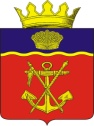 АДМИНИСТРАЦИЯКАЛАЧЁВСКОГО  МУНИЦИПАЛЬНОГО РАЙОНАВОЛГОГРАДСКОЙ  ОБЛАСТИПОСТАНОВЛЕНИЕот 25.01.2017 № 31ОБ УТВЕРЖДЕНИИ ПОРЯДКА РАЗМЕЩЕНИЯ ИНФОРМАЦИИО СРЕДНЕМЕСЯЧНОЙ ЗАРАБОТНОЙ ПЛАТЕ РУКОВОДИТЕЛЕЙ, ИХ ЗАМЕСТИТЕЛЕЙ И ГЛАВНЫХ БУХГАЛТЕРОВ МУНИЦИПАЛЬНЫХ УЧРЕЖДЕНИЙ И МУНИЦИПАЛЬНЫХ УНИТАРНЫХ ПРЕДПРИЯТИЙ, УЧРЕДИТЕЛЕМ КОТОРЫХ ЯВЛЯЕТСЯ АДМИНИСТРАЦИЯ КАЛАЧЕВСКОГО МУНИЦИПАЛЬНОГО РАЙОНА  В ИНФОРМАЦИОННО-ТЕЛЕКОММУНИКАЦИОННОЙ СЕТИ "ИНТЕРНЕТ"В соответствии со ст. 349.5 Трудового кодекса РФ администрация Калачевского муниципального района Волгоградской области постановляет:1. Утвердить Порядок размещения информации о среднемесячной заработной плате руководителей, их заместителей и главных бухгалтеров муниципальных учреждений и муниципальных унитарных предприятий в информационно-телекоммуникационной сети "Интернет" согласно приложению.2. Контроль за исполнением постановления возложить на и.о.первого заместителя главы администрации Калачевского муниципального района Волгоградской области Земскову Н.П.       3. Постановление подлежит опубликованию и размещению на официальном интернет-сайте администрации Калачевского муниципального района  Волгоградской области (kalachadmin.ru).Глава администрацииКалачевского муниципального района                                    С.А. ТюринПриложение к  Постановлению администрации Калачевского муниципального районаот 25.01.2017 г. N 31ПОРЯДОК РАЗМЕЩЕНИЯ ИНФОРМАЦИИ О СРЕДНЕМЕСЯЧНОЙ ЗАРАБОТНОЙ ПЛАТЕ РУКОВОДИТЕЛЕЙ, ИХ ЗАМЕСТИТЕЛЕЙ И ГЛАВНЫХ БУХГАЛТЕРОВ МУНИЦИПАЛЬНЫХ УЧРЕЖДЕНИЙ И МУНИЦИПАЛЬНЫХ УНИТАРНЫХ ПРЕДПРИЯТИЙ, УЧРЕДИТЕЛЕМ КОТОРЫХ ЯВЛЯЕТСЯ АДМИНИСТРАЦИЯ КАЛАЧЕСВКОГО МУНИЦИПАЛЬНОГО РАЙОНА В ИНФОРМАЦИОННО-ТЕЛЕКОММУНИКАЦИОННОЙСЕТИ "ИНТЕРНЕТ"1. Общие положения1.1. Настоящий Порядок определяет подготовку и размещение информации о рассчитываемой за календарный год среднемесячной заработной плате руководителей, их заместителей и главных бухгалтеров муниципальных учреждений и муниципальных унитарных предприятий, учредителем которых является администрация Калачевского муниципального района Волгоградской области, в информационно-телекоммуникационной сети "Интернет" на официальном сайте администрации Калачевского муниципального района (адрес: http://www. kalachadmin.ru/) (далее - сеть Интернет).1.2. Информация для размещения представляется руководителями муниципальных учреждений и муниципальных унитарных предприятий, учредителем которых является администрация Калачевского муниципального района Волгоградской области (далее - муниципальные организации).При этом должно быть обеспечено соблюдение установленных требований по защите информации ограниченного доступа.2. Подготовка информации для размещения в сети Интернет2.1. Руководители муниципальных учреждений и муниципальных унитарных предприятий ежегодно в срок до 01 марта, обеспечивают своевременную подготовку информации о среднемесячной заработной плате руководителя, его заместителей и главного бухгалтера (при их наличии) за истекший календарный год и ее направление в комитет экономики администрации Калачевского муниципального района Волгоградской области.2.2. Предоставляемая информация должна содержать:- наименование муниципальной организации;- официальное наименование должностей и фамилии, имена и отчества руководителя, его заместителей и главного бухгалтера (при их наличии);- размер среднемесячной заработной платы руководителя, его заместителей и главного бухгалтера (при его наличии);- расчет среднемесячной заработной платы руководителя, его заместителей и главного бухгалтера (при их наличии) за рассчитываемый календарный год.2.3. Комитет экономики администрации Калачевского муниципального района Волгоградской области в срок до 15 марта осуществляет проверку правильности произведенных расчетов и достоверности представленной информации руководителями муниципальных учреждений и муниципальных унитарных предприятий.2.4. По окончании проверки представленной информации комитет экономики администрации Калачевского муниципального района Волгоградской области передает информацию в организационно- технический отдел администрации Калачевского муниципального района Волгоградской области для размещения на официальном сайте администрации Калачевского муниципального района Волгоградской области в сети Интернет.2.5. В информации должны содержаться следующие сведения:- наименование муниципальных организаций;- официальное наименование должностей и фамилии, имена и отчества руководителя, его заместителей и главного бухгалтера (при их наличии);- размер среднемесячной заработной платы руководителя, его заместителей и главного бухгалтера (при их наличии).2.6. В составе предоставляемой размещаемой на официальном сайте информации, запрещается указывать данные, позволяющие определить место жительства, почтовый адрес, телефон и иные индивидуальные средства коммуникации руководителя, его заместителей и главного бухгалтера муниципальных учреждений и муниципальных унитарных предприятий, а также сведения, отнесенные к государственной тайне или сведениям конфиденциального характера.2.7. Информация в организационно-технический отдел администрации Калачевского муниципального района Волгоградской области представляется в электронном виде.3. Размещение информации в сети Интернет3.1. Организационно - технический отдел администрации Калачевского муниципального района Волгоградской области размещает полученную информацию в течение 5 (пяти) рабочих дней со дня поступления.4. Ответственность4.1. Руководители муниципальных учреждений и муниципальных унитарных предприятий несут персональную ответственность за своевременность, полноту и достоверность представляемой информации.